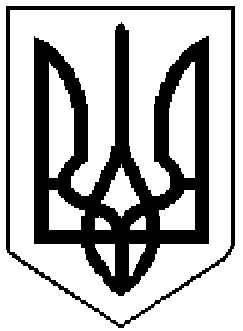 РОГАТИНСЬКА МІСЬКА РАДАІВАНО-ФРАНКІВСЬКОЇ ОБЛАСТІПОЗАЧЕРГОВЕ ЗАСІДАННЯ МІСЬКОЇ КОМІСІЇ З ПИТАНЬ  ТЕХНОГЕННО-ЕКОЛОГІЧНОЇ БЕЗПЕКИ І НАДЗВИЧАЙНИХ  СИТУАЦІЙПРОТОКОЛ     від 19 січня 2022 року   № 1                 				м. Рогатин                                                                                                                                                                                                                                                                                                               Головував: перший заступник міського голови, перший заступник голови комісії Микола Шинкар.Протокол засідання вів: головний спеціаліст віддіду з питань надзвичайних ситуацій, цивільного захисту населення та оборонної роботи  Іван Сидоренко.                     Присутні: Члени комісії, запрошені (за окремим списком).Порядок денний засідання.Про епідемічну ситуацію на території громади пов’язану з гострою респіраторною хворобою COVID-19, спричиненою коронавірусом SARS-CoV-2.Про стан забезпечення безперебійним живленням електричною енергією КНМП «Рогатинська ЦРЛ», яка надає допомогу пацієнтам з гострою респіраторною хворобою COVID-19.Про План заходів щодо запобігання травмуванню та загибелі людей у місцях масового відпочинку у зимовий період.Про стан дотримання вимог Правил охорони життя людей на водних об’єктах.РОЗГЛЯД ПИТАННЯ:Слухали: Про епідемічну ситуацію на території громади пов’язану з гострою респіраторною хворобою COVID-19, спричиненою коронавірусом SARS-CoV-2. (М. Шинкар, Р. Паньків, В. Денисюк, Г.Романко, Н.Фокшанкська, О.Паньківська)За результатами доповідей та з урахуванням обговорення, комісія констатує, що станом на 19.01.2022 року Рогатинським відділом Івано-Франківського РУ ДУ «Івано-Франківський ОЦКПХ МОЗ України» на території Рогатинської міської територіальної громади зареєстровано 219 підтверджених позитивних випадків захворювання на СОVID-19. У порівнянні з попереднім тижнем відмічається ріст захворюваності. На сьогоднішній день у КНМП «Рогатинська ЦРЛ» на стаціонарному лікуванні перебувають 36 пацієнти, 8 з них у реанімаційному відділенні. Лікарня з покладеними на неї обов’язками справляється, але існує загроза  поширення хвороби.З метою запобігання поширення на території громади гострої респіраторної хворобою COVID-19, спричиненої коронавірусом SARS-CoV-2, комісія вирішила:Вжити заходів щодо запровадження посиленого контролю за дотриманням обмежувальних протиепідемічних заходів, передбачених постановою Кабінету Міністрів України від 09.12.2020 № 1236 «Про встановлення карантину та запровадження обмежувальних протиепідемічних заходів з метою запобіганням поширенню на території України гострої респіраторної хвороби COVID-19, спричиненої коронавірусом SARS-CoV-2» (зі змінами);Забезпечити щоденну оцінку епідемічної ситуації в громаді за необхідності вживати додаткових заходів, направлених на стримування швидкого поширення гострої респіраторної хвороби COVID-19;Посилити контроль за дотриманням протиепідемічних обмежувальних заходів щодо працівників та відвідувачів дискотек, розважальних закладів, закладів громадського харчування з організацією дозвілля, у тому числі при проведенні святкових заходів, банкетів, публічних подій, тощо;Відділу освіти (Г.Романко) в зв’язку зі збільшенням рівня захворюваності серед працівників та здобувачів освіти:Перевести на дистанційну форму навчання Рогатинський ліцей «Гімназія імені Володимира Великого» та учнів 5-9-х класів Черченської гімназії імені братів Лепких;Відправити на самоізоляцію працівників Рогатинського ЗДО (ясла-садок) №1 «Малятко». Батькам запропонувати тимчасове відвідування дітьми Рогатинського ЗДО (ясла-садок) №2 «Дзвіночок».Термін: на 14 днівУ разі подальшого збільшення захворюваності на гострі респіраторні вірусні захворювання серед працівників та здобувачів освіти приймати рішення про переведення на дистанційну форму навчання чи призупинення навчально-виховного та виховного процесів.Термін: на час ускладнення  епідемічної ситуаціїВідділенню поліції №4 (м. Рогатин) Івано-Франківського районного Управління поліції (П.Гаврилишину), Рогатинському управліннюГУ Держпродспоживслужби в області (Н.Фокшанська) посилити контроль за дотриманням обмежувальних протиепідемічних заходів, передбачених для відповідного рівня епідемічної небезпеки гострої респіраторної хвороби COVID-19, спричиненої коронавірусом SARS-CoV-2.КНП «Рогатинський ЦПМ-СД» (В.Денисюк), КНМП «Рогатинська ЦРЛ» (Р. Паньків), Рогатинському відділу Івано-Франківського РВ «Івано-Франківський ОЦКПХ МОЗ» (О.Паньківська) організувати та забезпечити збільшення обсягів тестування на гостру респіраторну хворобу COVID-19 методом ІХЛА відповідно до вимог «Стандартів медичної допомоги «Короноварусна хвороба» зі змінами, затвердженими наказом МОЗ України від 28 березня 2020 року № 722.Термін: на час ускладнення  епідемічної ситуації2.	Слухали: 	Про стан забезпечення безперебійним живленням електричною енергією КНМП «Рогатинська ЦРЛ», яка надає допомогу пацієнтам з гострою респіраторною хворобою COVID-19. (Р.Паньків)	Комісія вирішила:Інформацію в.о. головного лікаря Р.Паньківа взяти до відома.3.	Слухали:	Про План заходів щодо запобігання травмуванню та загибелі людей у місцях масового відпочинку у зимовий період. (І.Сидоренко)Відповідно до розпорядження Івано-Франківської обласної державної адміністрації від 30.12.2021 року № 583 «Про запобігання травмуванню та загибелі людей у місцях масового відпочинку у зимовий період 2021-2022 років» та з метою запобігання травмуванню та загибелі людей у місцях масового відпочинку у зимовий період, комісія вирішила:Відділу культури (О.Рибій), відділу освіти (Г.Романко), представникам релігійних громад, власникам (орендарям) водних об’єктів дотримуватись вимог чинного законодавства України з питань дотримання правил техніки безпеки під час зимового відпочинку та, в межах компетенції, вжити вичерпних заходів щодо запобігання травмування і загибелі людей.КП «Благоустрій-Р» (В.Миць), власникам (орендарям) водних об’єктів визначити та позначити на місцевості найбільш небезпечні місця для рибальства та масового відпочинку на водних об’єктах, встановити інформаційні стенди із зазначенням місць, заборонених для вилову риби та виходу на лід.Начальнику відділу освіти (Г.Романко) провести в навчальних та дошкільних закладах занять щодо вивчення правил поведінки на льоду.Відділу культури (О.Рибій), керівникам та власникам розважальних закладів привести в належний стан засоби пожежогасіння в місцях відпочинку населення та визначити відповідальних за підготовку приміщень, забезпечення пожежної безпеки під час проведення культурно-масових заходів на період зимових свят.Слухали: Про стан дотримання вимог Правил охорони життя людей на водних об’єктах. (І.Сидоренко)Комісія вирішила:Взяти до відома інформацію головного спеціаліста відділу з питань надзвичайних ситуацій, цивільного захисту населення та оборонної роботи виконавчого комітету міської ради.Виконавчому комітету Рогатинської міської ради, 16-ДПРЧ 2 ДПРЗ ГУ ДСНС України в Івано-Франківській області (Б.Їдак), КП «Благоустрій-Р» (В.Миць), керівникам підприємств:Вжити заходів щодо визначення місць масового відпочинку на воді та облаштувати їх відповідно до вимог Типових правил охорони життя на водних об’єктах України. Спланувати прибережну територію, визначити кордони, провести обстеження і очищення дна акваторії пляжів. Забезпечити місця відпочинку на воді наглядною агітацією щодо правил безпечного поводження на водних об’єктах.Визначити місця де забороняється масовий відпочинок населення і зобов’язати власників (орендарів) водних об’єктів позначити їх щитами з попереджувальними та заборонними надписами, систематично проводити патрулювання цих місць.Через засоби масової інформації організувати періодичну трансляцію текстів-застережень. Посилити роз’яснювальну роботу серед населення, особливо серед школярів та молоді щодо необхідності відпочинку у визначених місцях і дотримання Правил поведінки на воді.Термін: до початку купального сезонуКонтроль за виконанням рішення комісії покласти на заступників міського голови В. Штогрина та Б. Денегу.Перший заступник голови комісії                                    Микола Шинкар